Los 7 cabritillos y el lobohttps://www.youtube.com/watch?v=vNSXfMs_hXA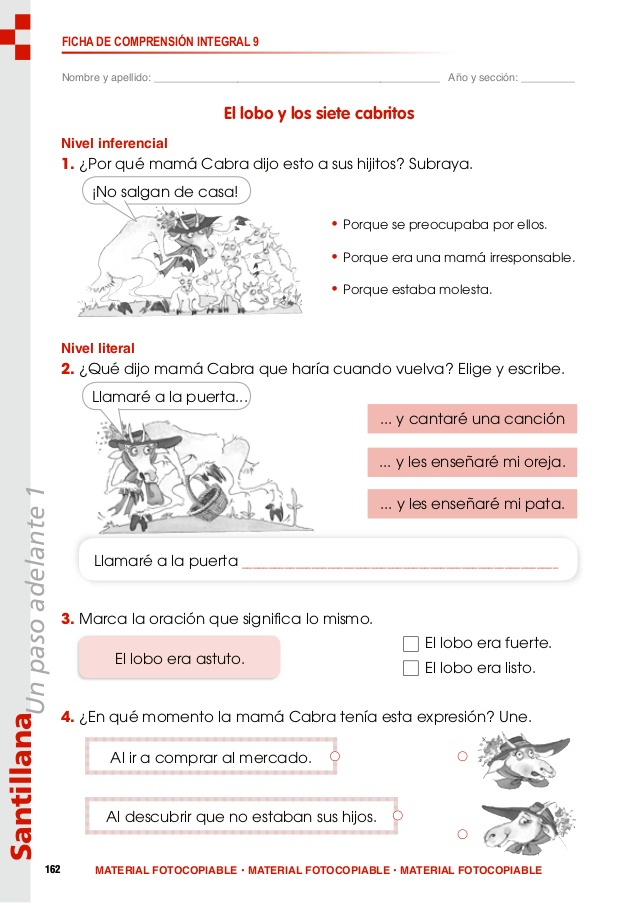 